Maths	Activity Booklet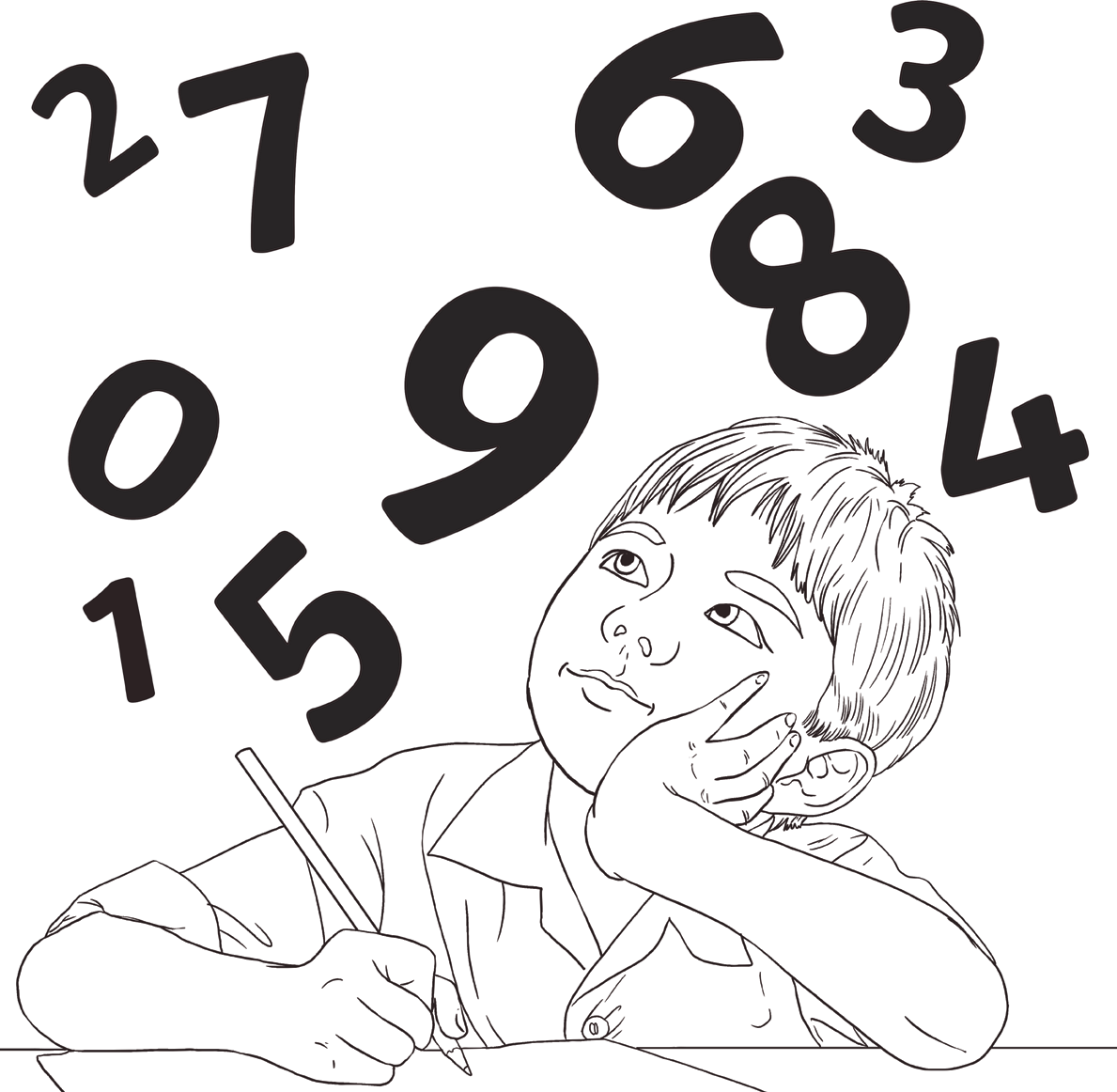 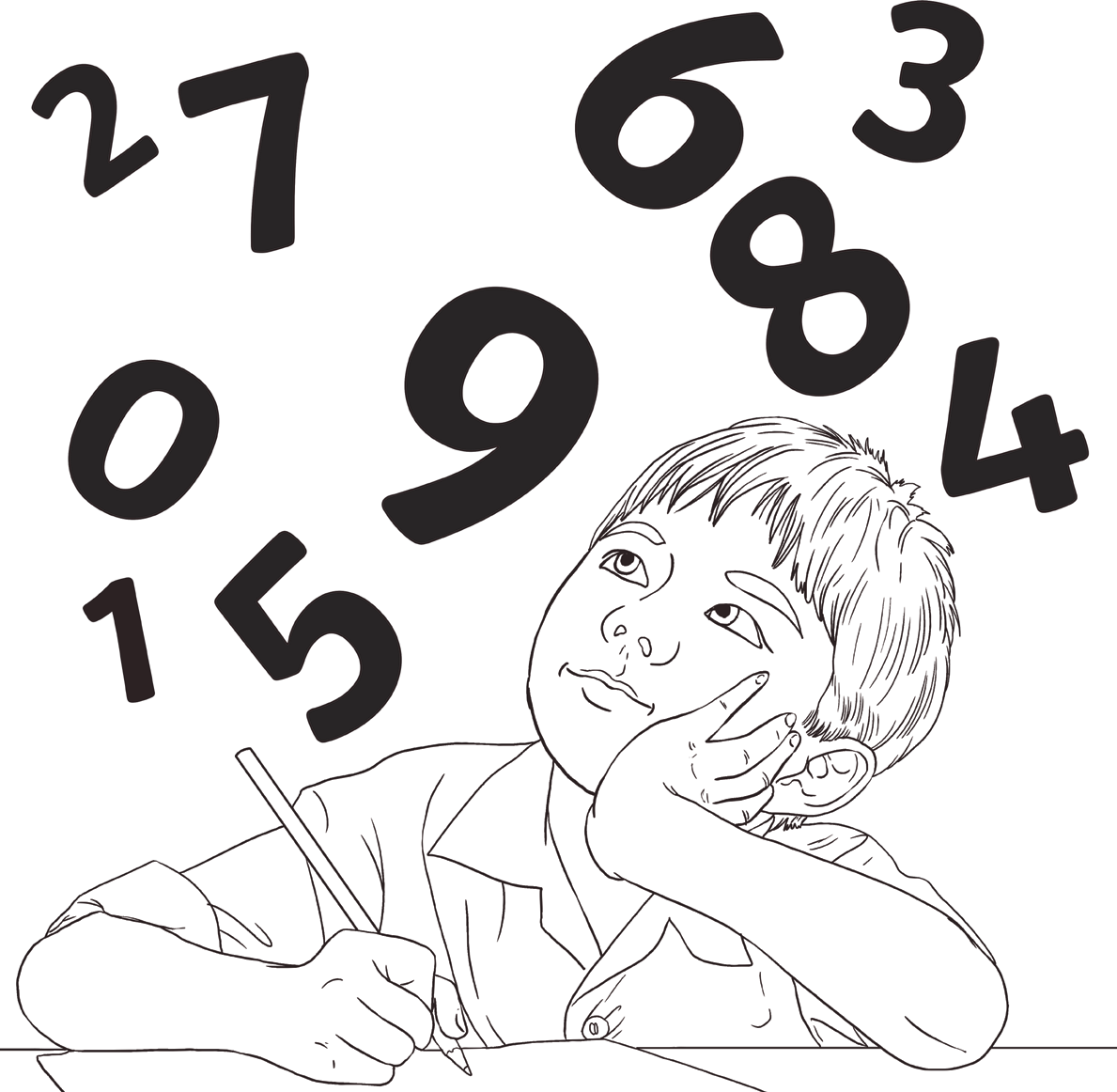 Number and Place ValueContinue these number sequences:9, 18, 27, 36, 45, 	, 	, 	, 	, 	, 	, 	,775, 750, 725, 700, 	, 	, 	, 	, 	, 	, 	,5, 4, 3, 2, 	, 	, 	, 	, 	, 	, 	,Find 100 less than these numbers:3912  	9201  	1083  	Find 1000 less than these numbers:59 003  	17 351  	20 882  	What is the value of the underlined digit in each number?1846  	2004  	1589  	Put these numbers in order from smallest to largest.Compare these numbers using <, > or =.454	544	660	606	2 tens 4 ones	24 onesRepresenting NumberWhat number is shown below?  	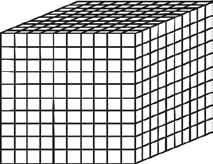 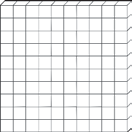 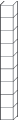 Complete the table, showing the numbers in numerals and words.Use the information in the table to work out the value of these Roman numerals.LXXII =  	  XIV =  	 CCLIX=  	 a) What is the largest number that can be made from these digit cards?  	b) What is the smallest number that can be made fromAddition and SubtractionComplete these calculations mentally:421 + 50 =   	376 + 200 =   	250 - 99 =   	Complete these calculations:Complete these calculations:3410 + 	= 56556720 – 	= 5220Use appropriate calculations to solve these problems.At a cinema, there is room for 750 people in a screen. If the cinema sells 641 tickets for a screen, how many are left?  	In one day, 2345 people visit the cinema. 1032 of them go and see an action film and theothers go and see a comedy. How many people went to see the comedy?  	Multiplication and DivisionFill in the missing numbers in the multiplication square.Explain the pattern of the 9 times table.Multiplication and DivisionComplete these calculations:250 × 4 =  	555 × 100 =  	2540 × 0 =  	Use your knowledge of multiplication and division methods to solve these problems.A box of glue sticks contains 128 glue sticks. There are 4 classes in the school. How manyglue sticks does each class get?To make a model, each child needs 8 lolly sticks. If lolly sticks come in packs of 30, how many packs would be needed for 28 children to make a model?Use formal methods to complete these calculations.a) 45 × 6 =	b)333 ÷ 9 =If we know that 12 × 13 = 156, what other calculations do we know? Write them below.Fill in the missing numbers.× 12 = 132	125 ÷	= 58 ×	= 120	÷ 7 = 50FractionsContinue the number sequences.2	3	4	510 ,10 , 10 , 10 ,56	54	52	50100 , 100 ,100 ,100,Find 68of these bananas.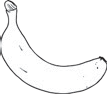 a) What fraction of the shape is shaded?  	b) Write 2 equivalent fractions to the amount shaded.FractionsUse the fraction wall to help you answer these questions.How many sixths are equivalent to 2How many twelfths are equivalent to?  	624 ?  	5How many twenty-fourths are equivalent to  6  ?  	Would you rather have 7or 1524of a cake? Why?  	Complete these calculations:1	+	310	10	= 	=  	3	+	48	8	=  	7	–	29	9	=  	4	–	16	6	= 	=  	Put these fractions in order from smallest to largest.3	26	3Smallest1	210	856LargestFractions and DecimalsMatch the decimal to its equivalent fraction.1211034610  1 1000.010.60.50.10.75Complete the table. One has been done for you.Round these decimals to the nearest whole number.1.2	 	5.6	 	2.21	 	3.5	 	1.55	 	Compare these decimals using <, > or =.0.5	0.05	1.02	1.020	3.75	3.775Measurementa) Measure this line using a ruler. Write its length in cm and in mm.=  	Use a ruler to draw a line that measures 53mm.Write the amount shown on each scale.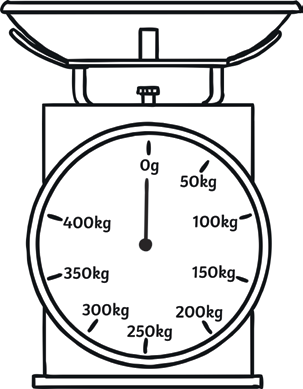 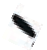 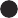 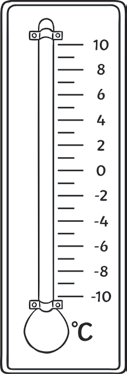 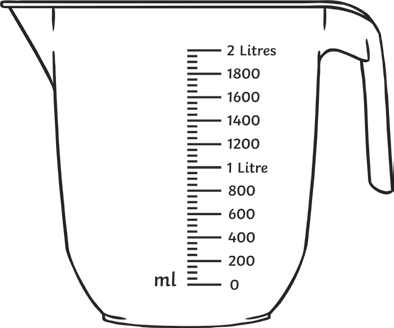 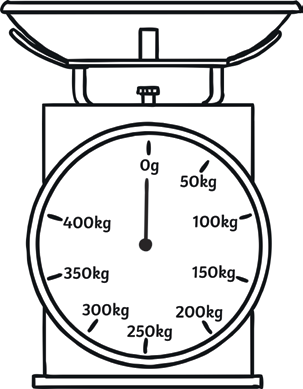 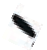 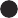 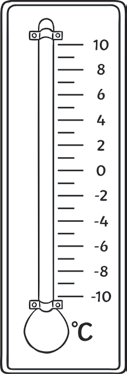 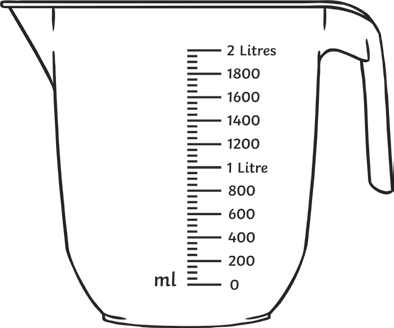  	 kg	 	°C	 	mlConvert these units.a) 1500g = 	kgb) 2450g = 	kgc) 1.75m = 	cm12.5cm = 	mm1.2km = 	mf) 2300ml = 	lAnna says five 750ml bottles will hold more than three 1l bottles. Is she right? Explainhow you know.Area and PerimeterCalculate the perimeter of this shape.9cm3cm6cm3cmPerimeter = 	cmWhat is the area of this shape?Area = 	cm3Area and PerimeterWhich of these shapes has the largest area? Circle the shape below.Write the time these clocks show.Time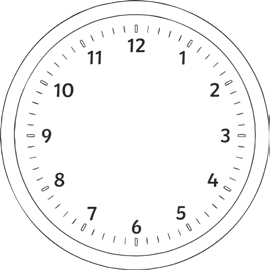 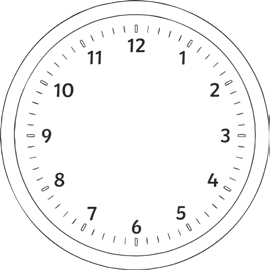 Draw the hands to show the given time on each clock.1:15 or quarter past 1	4:50 or ten to 5	7:45 or quarter to 8A film lasts for 165 minutes. How long is the film in minutes and hours?Complete the sentences.There are 	seconds in 1 minute. There are 	minutes in 1 hour.There are 	hours in 1 day. There are 	days in 1 week. There are 	days in 1 year. There are 	months in 1 year.How many days are in June?  	ShapeName these 2D shapes.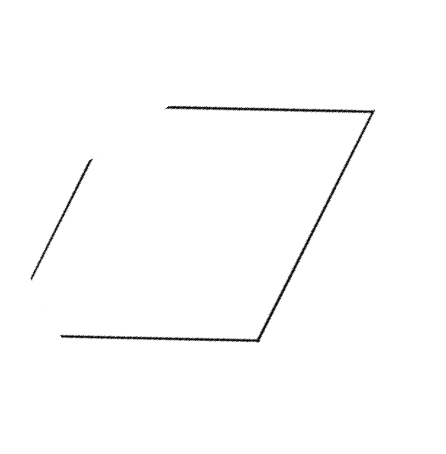 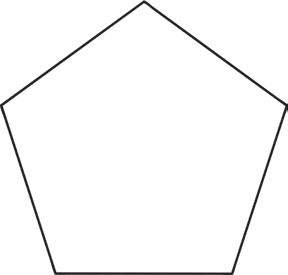 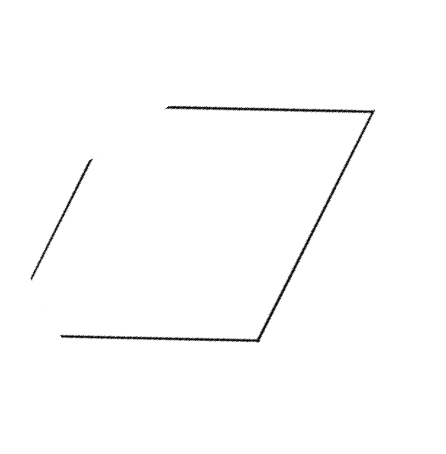 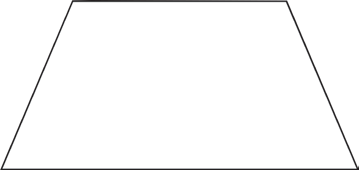 Name these 3D shapes.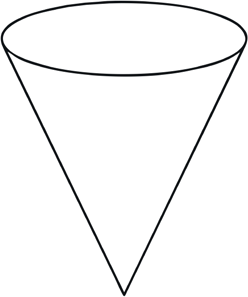 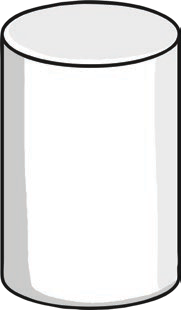 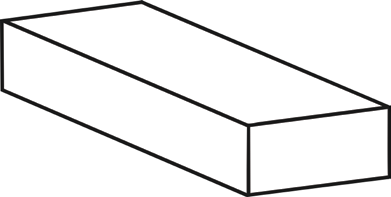 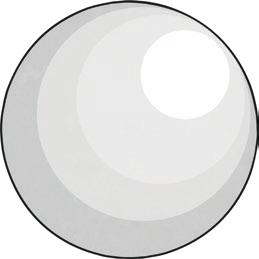 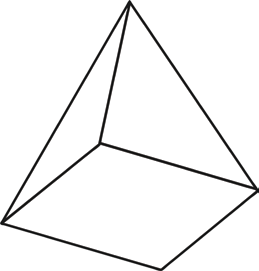 ShapeDraw the following shapes in the correct places on the Venn diagram.squareright angled trianglepentagonparallelogramMatch the type of triangle to its definition.AnglesOrder these angles from smallest to largest.Tick all the shapes that have obtuse angles.SymmetryDraw a line of symmetry on these shapes.Reflect the shapes in the mirror line.Position and DirectionWrite the coordinates for the points marked on the grid.5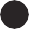 4A  	3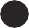 B  	2	C  	10	1	2	3	4	5Plot these coordinates on the grid. What shape is made?(0, 2)(1, 4)(4, 2)(5, 4)Position and DirectionTranslate this triangle 2 squares to the right and 3 squares up. Label this new triangle B.Amy is walking north east. She turns quarter of a turn anticlockwise. What direction is she walking now?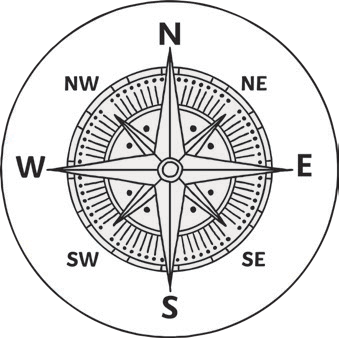 Simon left his house and turned right. He made a right turn at the next junction and right at the junction after. Where is Simon?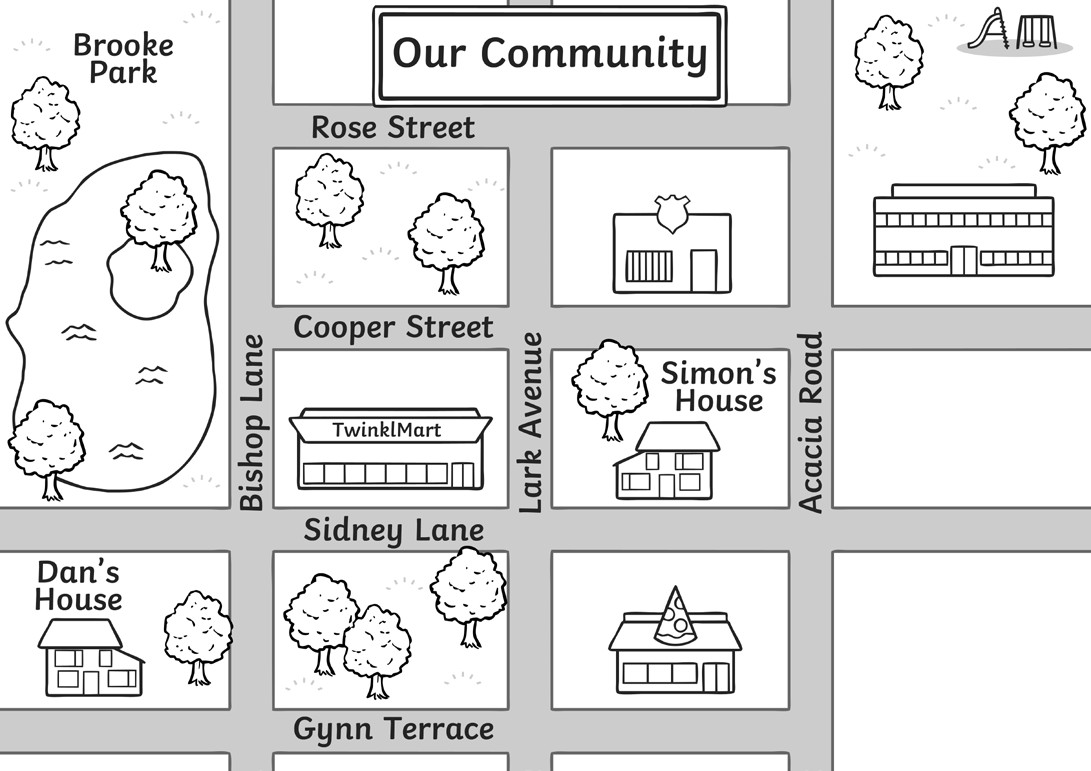 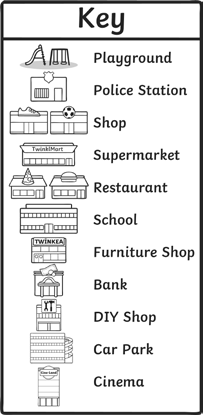 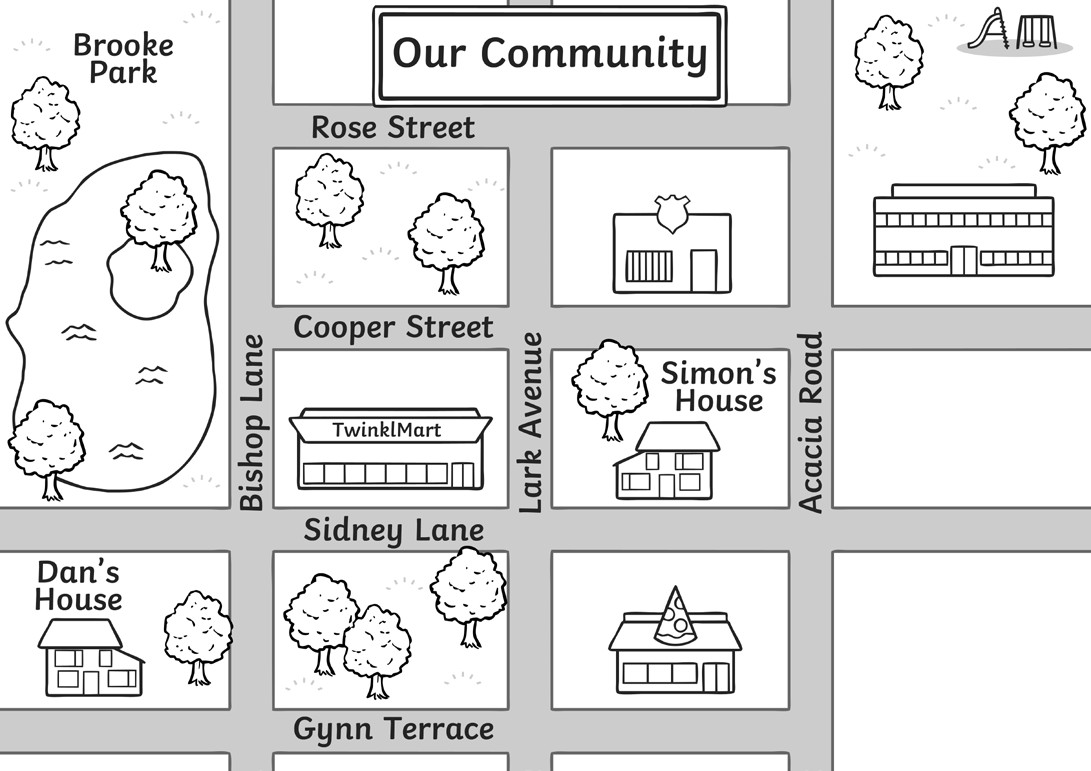 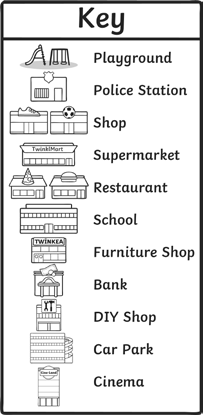 StatisticsA class were asked to choose their favourite animals. These were the results:121086420	CatDog	Panda	Hippo	GiraffeUse the information in the bar chart to complete the information in the table.Add the information for ‘Dog’ to the bar chart.Which was the most popular animal?Which animal was half as popular as a dog?How many children were asked in total?StatisticsA school measured the heights of all children. The results are shown in the graph below.The Height of Children2520151050Height in cmWhich height was the least common in the school?How many children measured less than 1m?3 more children joined the school who measure between 110cm – 119cm. Add this informationto the graph.After these children joined, how many children were measured in total?10 11111 01110 01111 11011 101SmallestLargest2109One thousand, two hundred andninety-three.29 431Seventy-five thousand andninety-eight.x123456789101112112468911122268121418202433121521243033481220243236444855102025354050556618243036546072714214249567077881632405664728896918274554638190991081010304060708090100120112233556688121121224486084108120144111111111111111111111111131313131313131313131313131313131313131313131313161616161616161616161616161616161616161616161616112112112112112112112112112112112112112112112112112112112112112112112112124124124124124124124124124124124124124124124124124124124124124124124124÷ 10÷ 100131.30.1342683EquilateralOne angle is a right angleIsoscelesAll sides and angles are equalScalene2 sides and angles are equalRight-angled triangleNo sides or angles are equalABCDAnimalTallyTallyTallyTallyTallyTallyTallyTallyTallyTallyCatDogPandaGiraffe